792350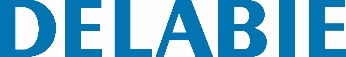 Panel natryskowy SECURITHERMNr: 792350 Opis do specyfikacjiDwuuchwytowy, termostatyczny panel natryskowy: Panel z aluminium anodowanego do instalacji natynkowej. Zasilanie schowane wężykami Z½″. Bateria termostatyczna SECURITHERM. Regulacja temperatury: od wody zimnej do 38°C; pierwszy ogranicznik temperatury do 38°C, drugi ogranicznik temperatury do 41°C. Ochrona antyoparzeniowa: natychmiastowe zamknięcie w przypadku braku wody zimnej lub ciepłej. Czas wypływu zaworu czasowego ~30 sekund, delikatne uruchamianie wylewki natryskowej ROUND. Zawór nieczasowy 1/4 obrotu do uruchamiania wypływu ze słuchawki natryskowej. Możliwość przeprowadzenia dezynfekcji termicznej. Wylewka natryskowa ROUND chromowana, odporna na wandalizm z antyosadowym dyfuzorem i automatyczną regulacją wypływu 6 l/min przy 3 barach. Słuchawka natryskowa z wężem ze szybkozłączką stop i dostarczonym uchwytem ściennym. Niewidoczne mocowania. Filtry i zawory zwrotne. 